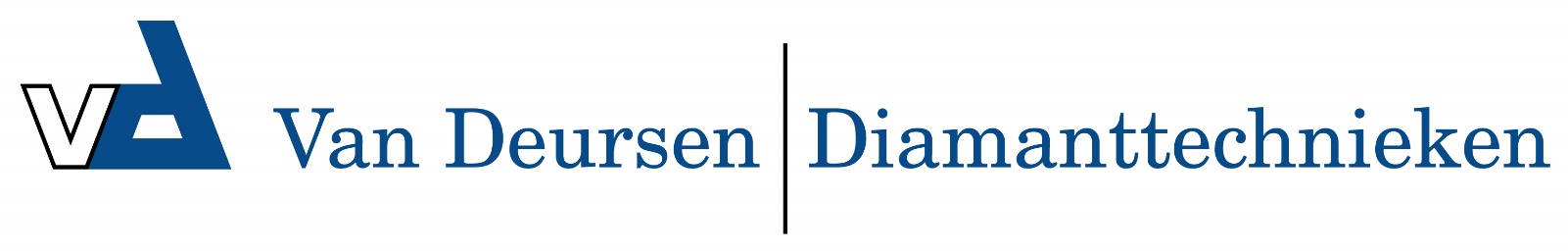 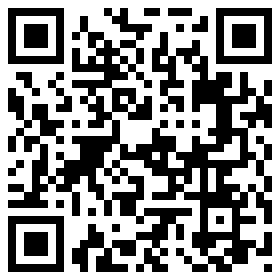 9142200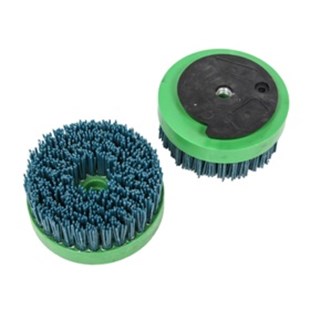 De diamant-satineerborstel D 130 mm M-14 SF is geschikt voor oppervlakten uit hardsteen/graniet. Deze borstel heeft geen voorbehandeling van het materiaal nodig, maar bereikt op gepolijste oppervlakten het gewenste effect. 2.000 - 2.500 U / min bij natgebruik.9142200Dia-Satinierbürste / D 130 mm / K 30M 14-SF / Kunstharz / Granit9142210Dia-Satinierbürste / D 130 mm / K 40M 14-SF / Kunstharz / Granit9142220Dia-Satinierbürste / D 130 mm / K 60M 14-SF / Kunstharz / Granit9142230Dia-Satinierbürste / D 130 mm / K 80M 14-SF / Kunstharz / Granit9142240Dia-Satinierbürste / D 130 mm / K 120M 14-SF / Kunstharz / Granit9142250Dia-Satinierbürste / D 130 mm / K 180M 14-SF / Kunstharz / Granit9142260Dia-Satinierbürste / D 130 mm / K 220M 14-SF / Kunstharz / Granit9142270Dia-Satinierbürste / D 130 mm / K 300M 14-SF / Kunstharz / Granit9142280Dia-Satinierbürste / D 130 mm / K 500M 14-SF / Kunstharz / Granit